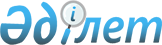 О внесении изменений в решение Аксуского городского маслихата от 14 сентября 2021 года № 69/9 "Об определении порядка и размера возмещения затрат на обучение на дому детей с ограниченными возможностями из числа детей с инвалидностью по индивидуальному учебному плану в городе Аксу"Решение Аксуского городского маслихата Павлодарской области от 28 марта 2024 года № 118/18. Зарегистрировано в Департаменте юстиции Павлодарской области 1 апреля 2024 года № 7529-14
      Аксуский городской маслихат РЕШИЛ:
      1. Внести в решение Аксуского городского маслихата "Об определении порядка и размера возмещения затрат на обучение на дому детей с ограниченными возможностями из числа детей с инвалидностью по индивидуальному учебному плану в городе Аксу" от 14 сентября 2021 года № 69/9 (зарегистрировано в Реестре государственной регистрации нормативных правовых актов под № 24553) следующие изменения:
      пункты 4, 6 приложения изложить в новой редакции:
      "4. Возмещение затрат на обучение производится с месяца обращения по месяц окончания срока, указанных в справке из учебного заведения, подтверждающих факт обучения ребенка с инвалидностью на дому.";
      "6. Для возмещения затрат на обучение заявитель обращается в уполномоченный орган через некоммерческое акционерное общество "Государственная корпорация "Правительство для граждан" или веб-портал "электронного правительства" с заявлением по форме согласно приложению 1 или 2 к Правилам возмещения затрат с приложением документов, указанных в перечне основных требований к оказанию государственной услуги "Возмещение затрат на обучение на дому детей с инвалидностью" согласно приложению 3 к Правилам возмещения затрат.".
      2. Настоящее решение вводится в действие по истечении десяти календарных дней после дня его первого официального опубликования.
					© 2012. РГП на ПХВ «Институт законодательства и правовой информации Республики Казахстан» Министерства юстиции Республики Казахстан
				
      Председатель Аксуского городского маслихата 

М. Омаргалиев
